KS5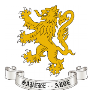 BusinessKS5BusinessBusiness Assessment MapBusiness Assessment MapDefinitionDefinitionFormativeFormative Assessment is defined within our assessment policy as the frequent interactive assessment of what students currently know and understand to identify learning needs and adjust teaching appropriately.SummativeSummative Assessments are defined within our schemes of work to determine students’ knowledge and understanding, to test the achievement of learning outcomes at the end of a specified period of study. They are assessments used to determine progression, indicate levels of achievement and predicted grades.Intent Intent At Crompton House School, formative assessment is integral to everyday teaching. It has the needs of our students at its core (to build up confidence and reduce anxiety) and it is embedded into teaching activities within each lesson. Via the use of formative assessment approaches, low stakes testing and retrieval practice techniques, our aim is to be best prepared to help our students to embed and use knowledge fluently to improve long term knowledge retention, to meet all students’ needs through differentiation and adaptation of teaching, and to achieve a greater equity of student outcomes.The aim of summative assessment at Crompton House School is to help us to know our students better, to assess their potential and improve performance. Our emphasis is on measuring and evaluating student outcome by finding out what students already know, understand and can do, and then using the outcomes from our summative assessments to influence how we teach, plan improvements and identify struggling students. Our aim is a hand in glove relationship that exists between learning objectives, assessments and teaching. TimescalesAnnual Implementation and ImpactFormative assessment at Crompton House School supports students’ progress towards learning of knowledge, concepts and skills by: consistently monitoring students' developing knowledge, understanding, and skill related to the topic at hand in order to know how to proceed with instruction in a way that maximizes the opportunity for student growth and success with key contentrevisiting topics/concepts/skills throughout each year; this is a core focus of our teaching and homework policies; in applying low stakes testing, students gain a firmer grasp of knowledge so they can recall and apply this much later on actively involving students in the process of teaching and learningbuilding students’ skills for peer- and self-assessment helping students to understand their own learning, and developing appropriate strategies for ‘learning to learn’Our processes of effective formative assessment give teachers confidence in making judgement about the progress of their students. Our students, who are actively building their understanding of new concepts, who have developed a variety of strategies that enable them to place new ideas into a larger context, and who are learning to judge the quality of their own and their peer’s work against well-defined learning goals and criteria, are also developing skills that are invaluable for learning throughout their lives. The little and often approach reinforces good habits and changes attitudes towards learning. Via frequent retrieval practice and low stakes testing, students will become more and more aware of what they are remembering.If our students are not rigorously assessed, we would have no way to track progress throughout the year and no way to identify problems in time to correct them. We are therefore committed to the implementation of well thought out and carefully written summative assessments, which are directly linked to departmental schemes of work and PLCS (personalised learning checklists) in order to allow for an effective analysis of student strengths and weaknesses and evaluation of student outcomes.Our summative assessments will demonstrate results that reveal a degree of mastery and analysis of students’ progress towards intended goals. The rigour of questions on each assessment, specifically aligning these to what is taught, will define the rigour of Crompton House, as a school, and in doing so, will determine what our students will achieve. We are focused on creating an environment in which each student is expected to learn at high levels and our summative assessments are written to require a rigorous demonstration of learning.TimescalesInterim Implementation(Termly / Half Termly)Key strategies of effective formative assessment on a termly / half termly basis within KS5 Business include:Self, peer, teacher assessment from homework/classwork.Deep marking dialogue between student and teacher, mark scheme comments are provided with key pieces of work and examination questions.Home learning is for consolidation and practice purposes and includes reading, research, questions and tasks to aid learning and exam performance.Each section of the syllabus has a PLC. These are used half termly to assess progress. Specifications for each topic are displayed in the classroom. This is a useful reference to what could be asked in any assessment on the topic and ultimately the final exams.End of topic units Independent learning is for consolidation and practice purposes and includes questions and tasks to aid learning and exam performance. Half term units of topic-based work are completed and assessed. Regular files checks to ensure students are organised and up to date with notes.Regular examination questions to improve examination technique.Summative assessments are directly linked to PLCs and used as a means to assess the security and depth of understanding a student has attained against the key course content we have defined for them. They are consistent with departmental schemes of work and PLCs. They test the learning outcomes accurately and fairly and are capable of effectively differentiating levels of student achievement where required. Summative assessments are teacher assessed and moderated. Year 12: EDEXCELDeadline for Summative Assessment 1: W/C 19th October 2 x 8 mark exam questions – one from theme 1 and one from theme 2Deadline for Summative Assessment 2: W/C 14th December2 x 10 mark exam questions – one from theme 1 and one from theme 2Deadline for Summative Assessment 3: W/C 22nd February2 x 8 mark questions from themes 1 and 2 and 2 x 10 mark questions from themes 1 and 2.Deadline for Summative Assessment 4: W/C 19th April2 x 12 mark questions from themes 1 and 2End of Year Exams W/C 21st June Exam paper combining themes 1 and 2Year 13: AQA End Year 12 Exams: W/C 12th October Full examination paper AS Paper 1 (1 hour 30 mins)Deadline for Summative Assessment 2: W/C 14th DecemberFull examination paper AS paper 2 (1 hour 30 mins)Mock Exams: W/C 1st FebruaryFull examination paper A2 Paper 1 (2 hours)Full examination paper A2 Paper 2 (2 hours)Deadline for Summative Assessment 4: W/C 29th MarchFull examination paper A2 paper 3 (2 hours)TimescalesWeekly ImplementationKey strategies of effective formative assessment on a weekly basis within KS5 Business include:Each week there will be a number of exam style questions and mark schemes will be discussed for sub- topics Questions use for independent assessment will be completed independently, also there will be an assessment of students when working on exam questions in groups.Students regularly complete self or peer assess and reflect on their learning, making actions plans for improvement and using red pen to indicate where they have corrected misunderstandings.Regular, short, content-based questions are set in lessons with instant feedback to students.Regular testing of key formula and models.Model answers will be used to support learning. Teacher, peer and self-evaluation used in lessons to ensure progress and next steps are considered and now tasks are completed again red pen will indicate thisHourly  ImplementationKey strategies of effective formative assessment in action in hourly lessons within KS5 Business include:Focused questioning Tiered verbal questioning (Bloom’s taxonomy) Hinge point questions Targeted tiered questioning Mini tests Learning objectives Discussions Mini quizzes Use of keywords Self-reflection Use of all three key skills AO1, A02 and AO3 